HOW TO DISTINGUISH BETWEEN MOTHERBOARDS USING DIFFERENT CHIP SEQUENCESV-SMART Motherboard, SKU: V3-MB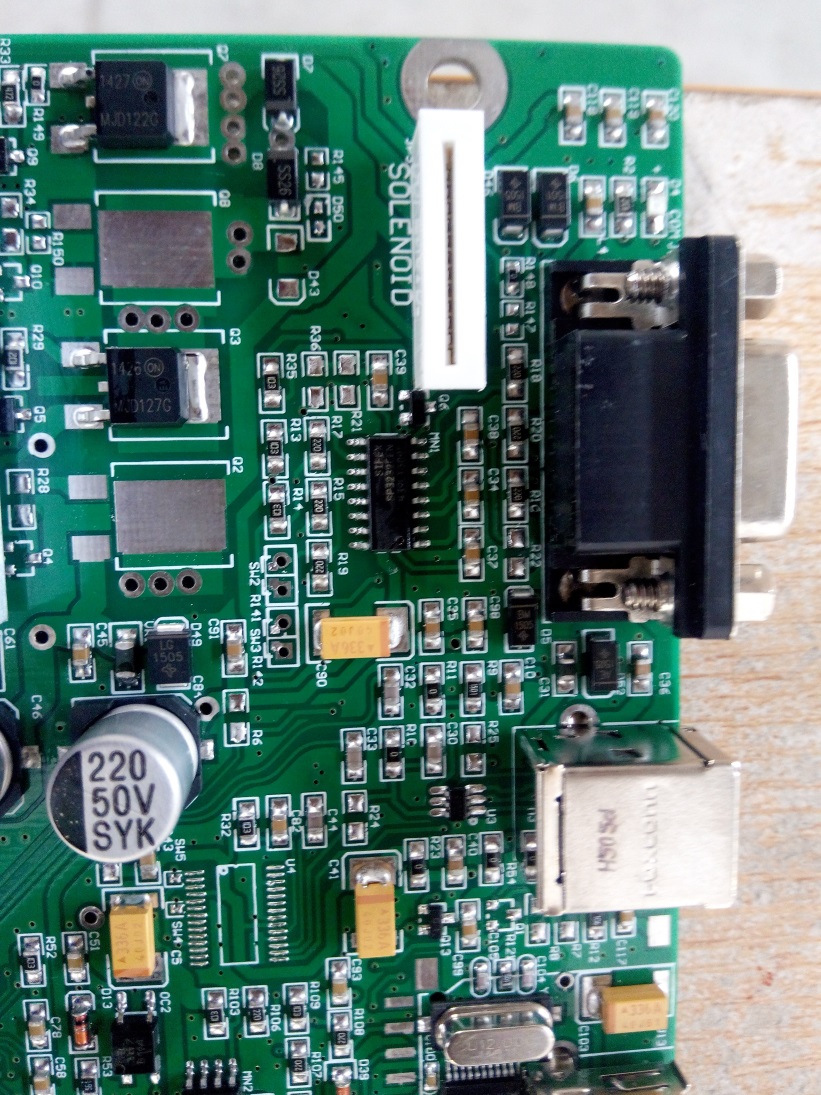 V-SMART PLUS Motherboard, SKU: V3-MB/P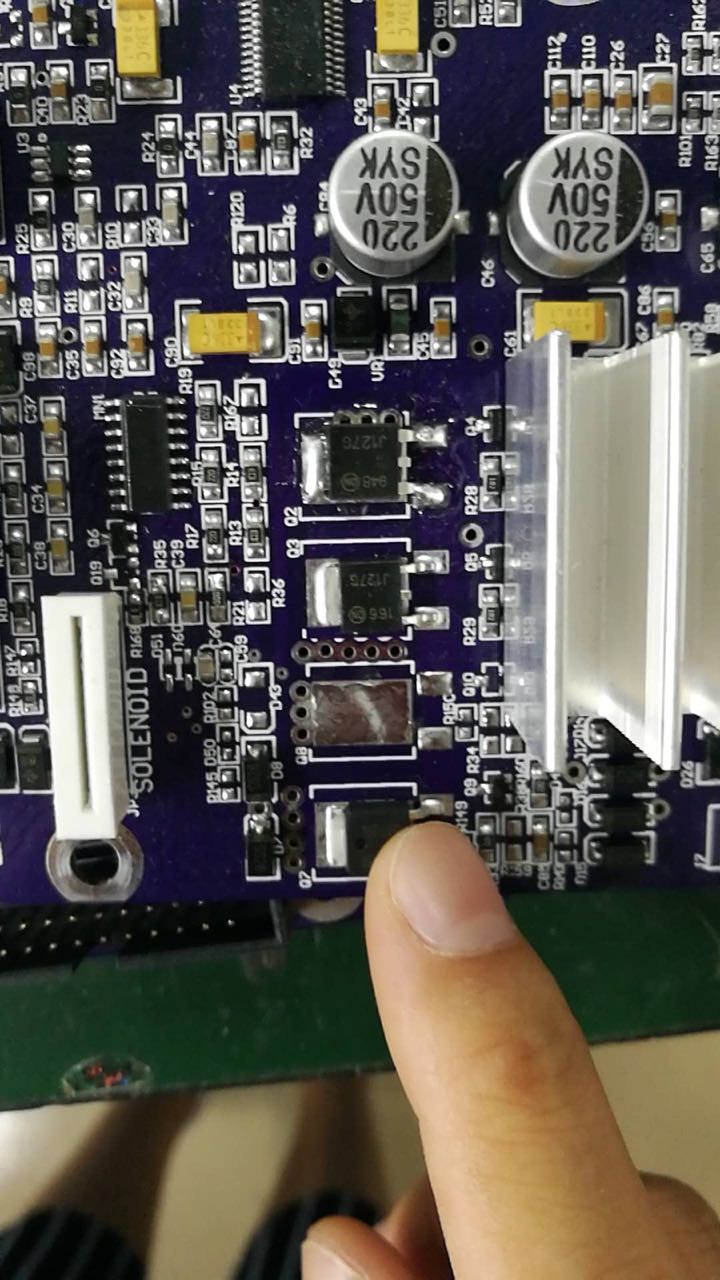 (please note, for new stock, no chip difference for V-Smart and V-Smart=)V-AUTO Motherboard, SKU: V6-MB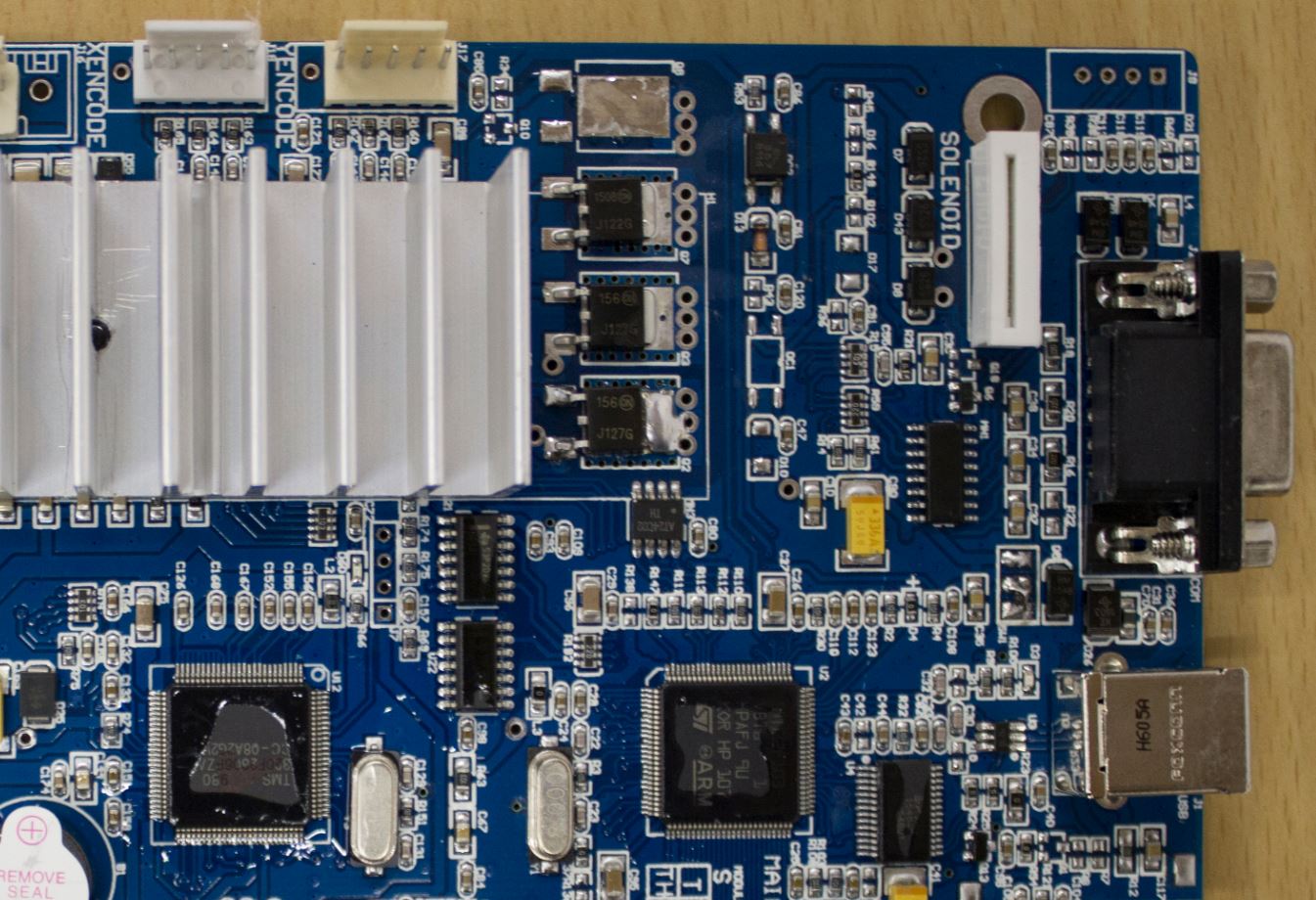 V-AUTO Label Cutter Motherboard(TBA)USB 2.0 / FTDI (USB TO SERIAL)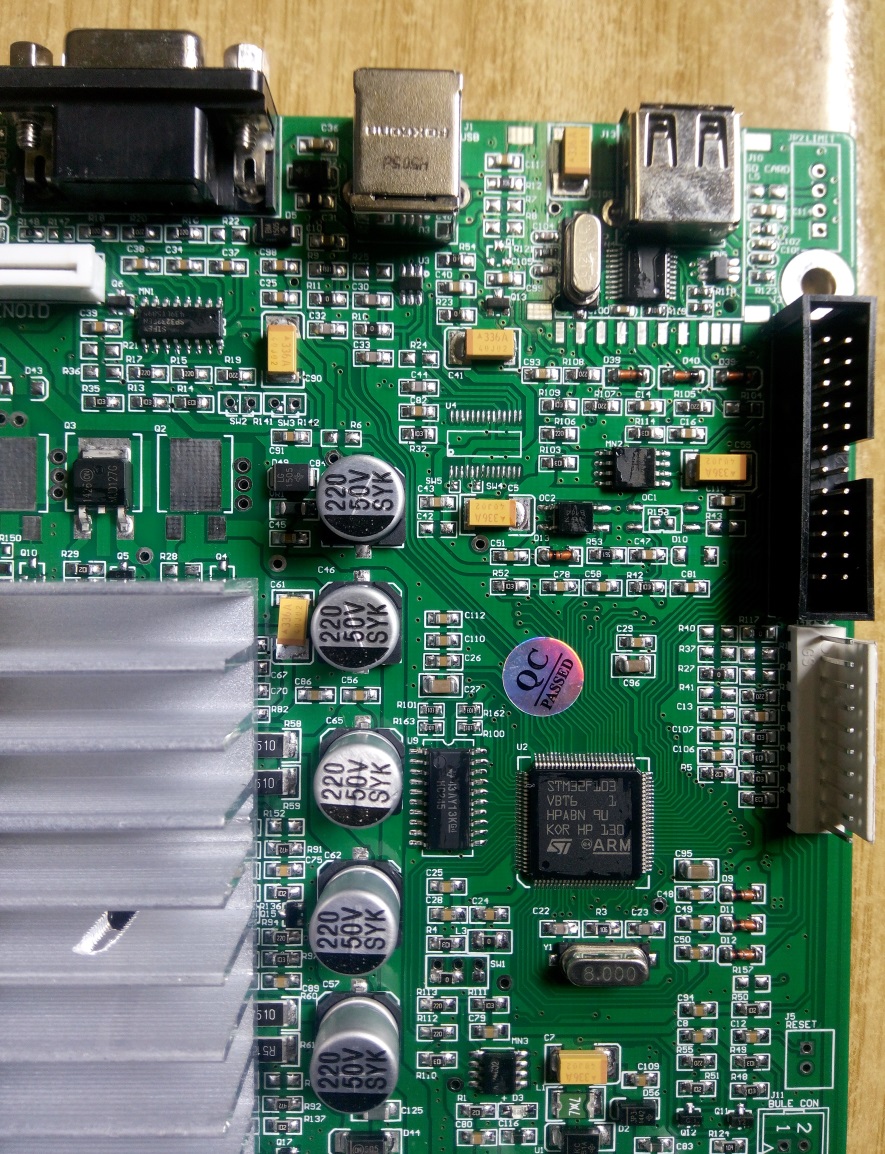 